30 let sametové revoluceŽákyně VII. D a VIII. D si připomněli 30. výročí sametové revoluce výrobou keramických klíčů.Zhotovené klíče pak použili na výzdobu šaten.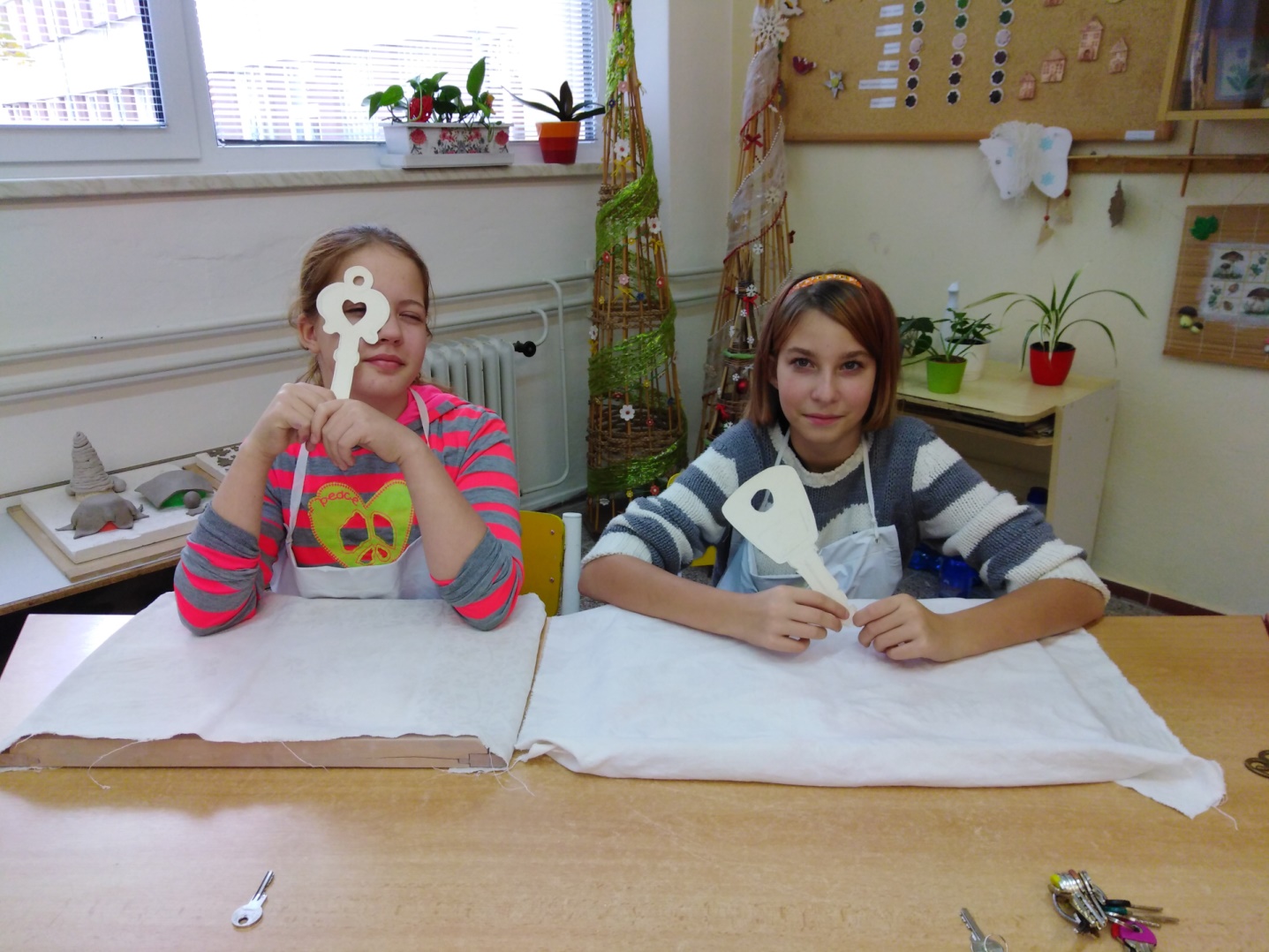 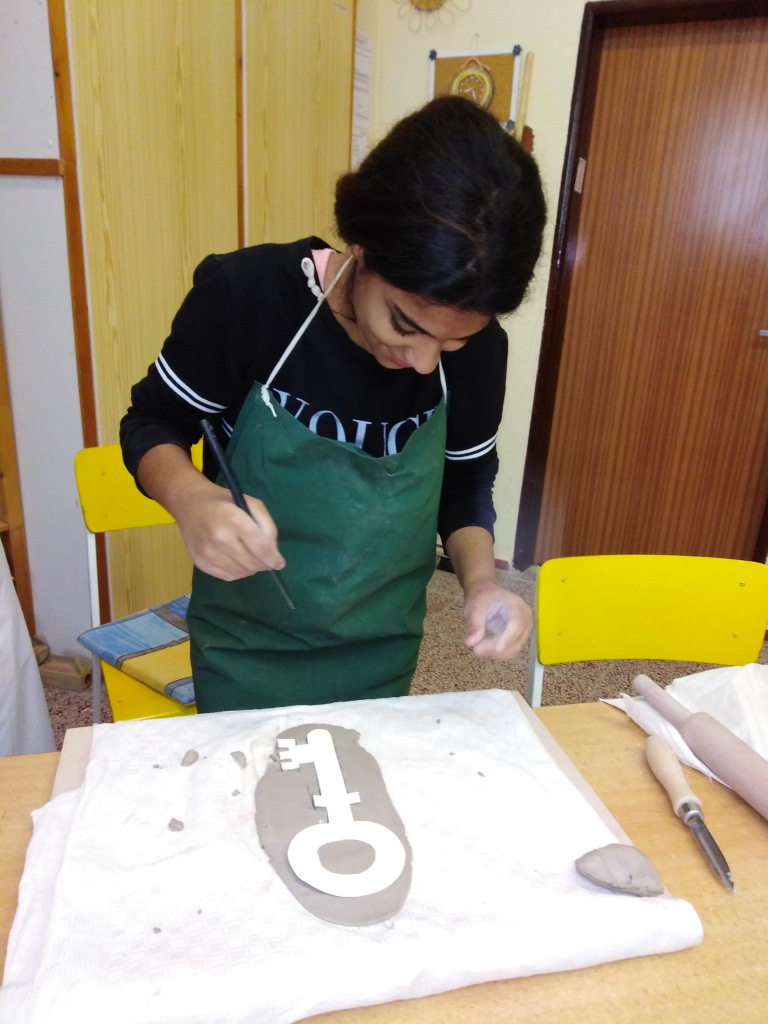 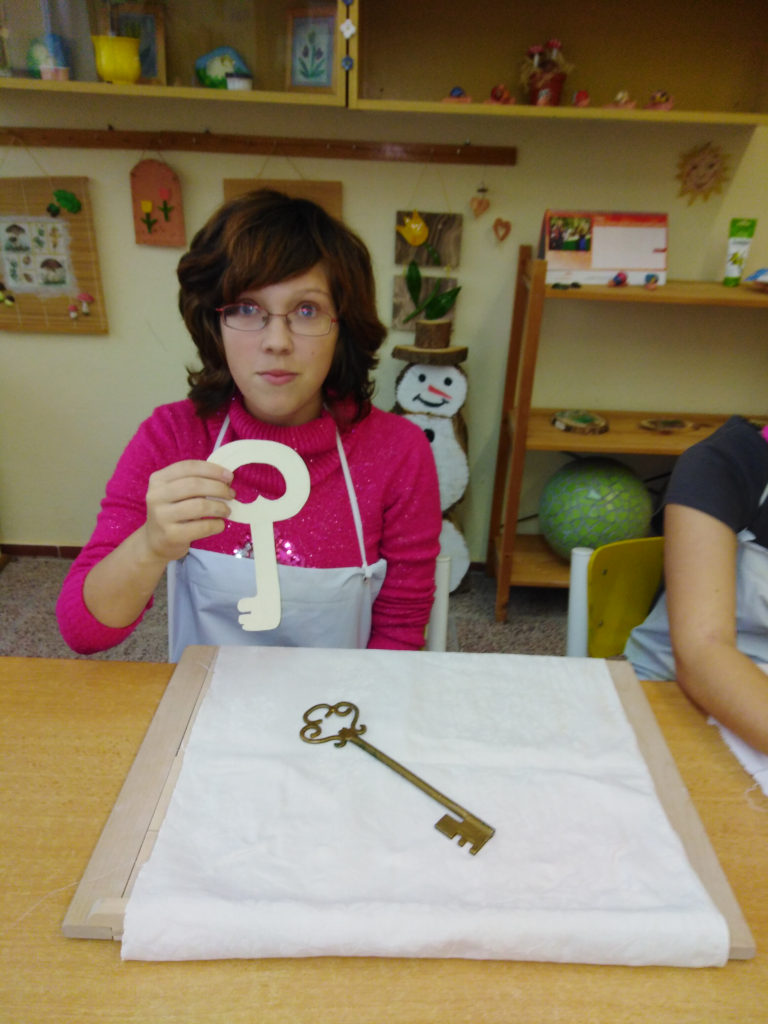 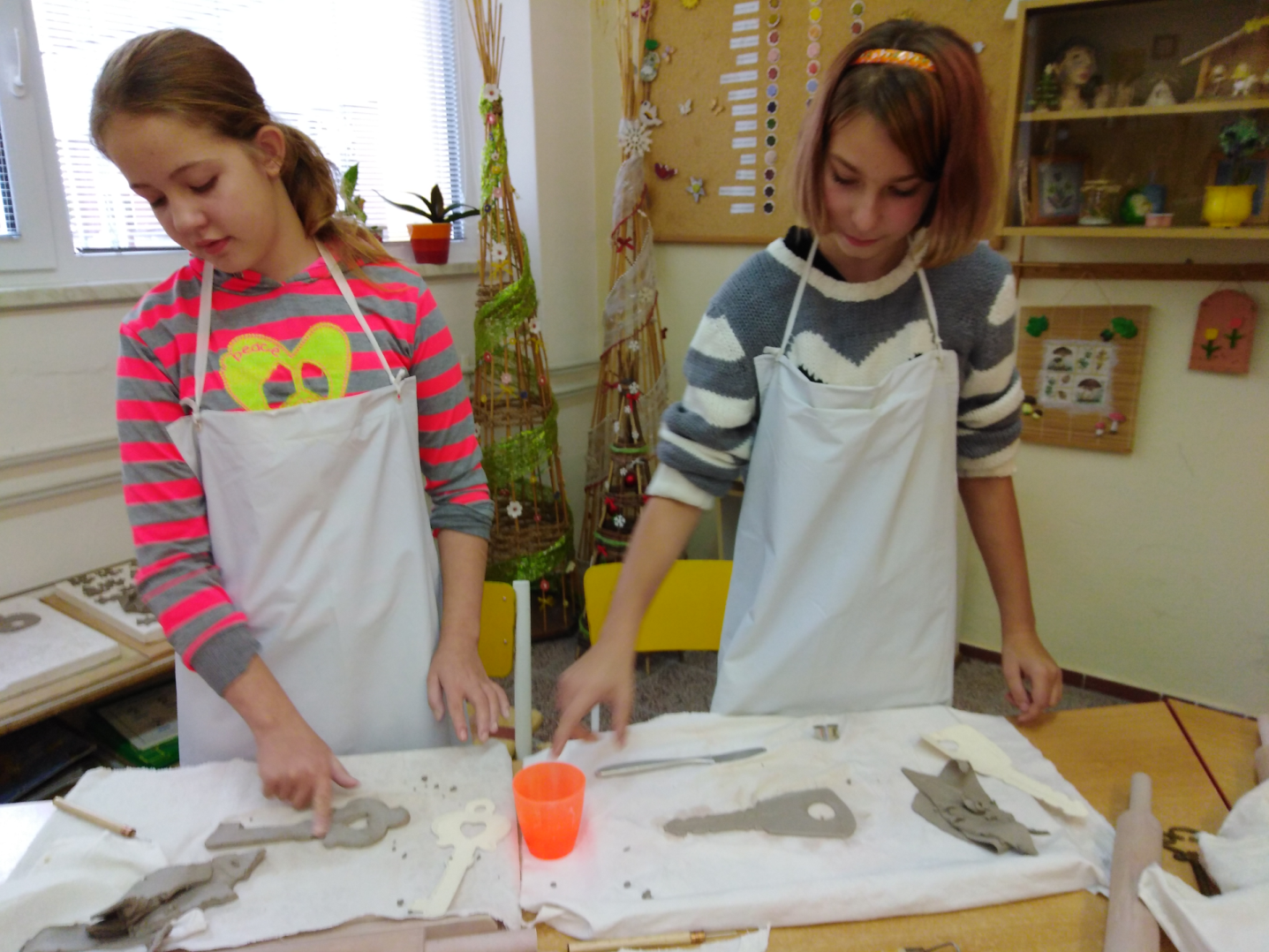 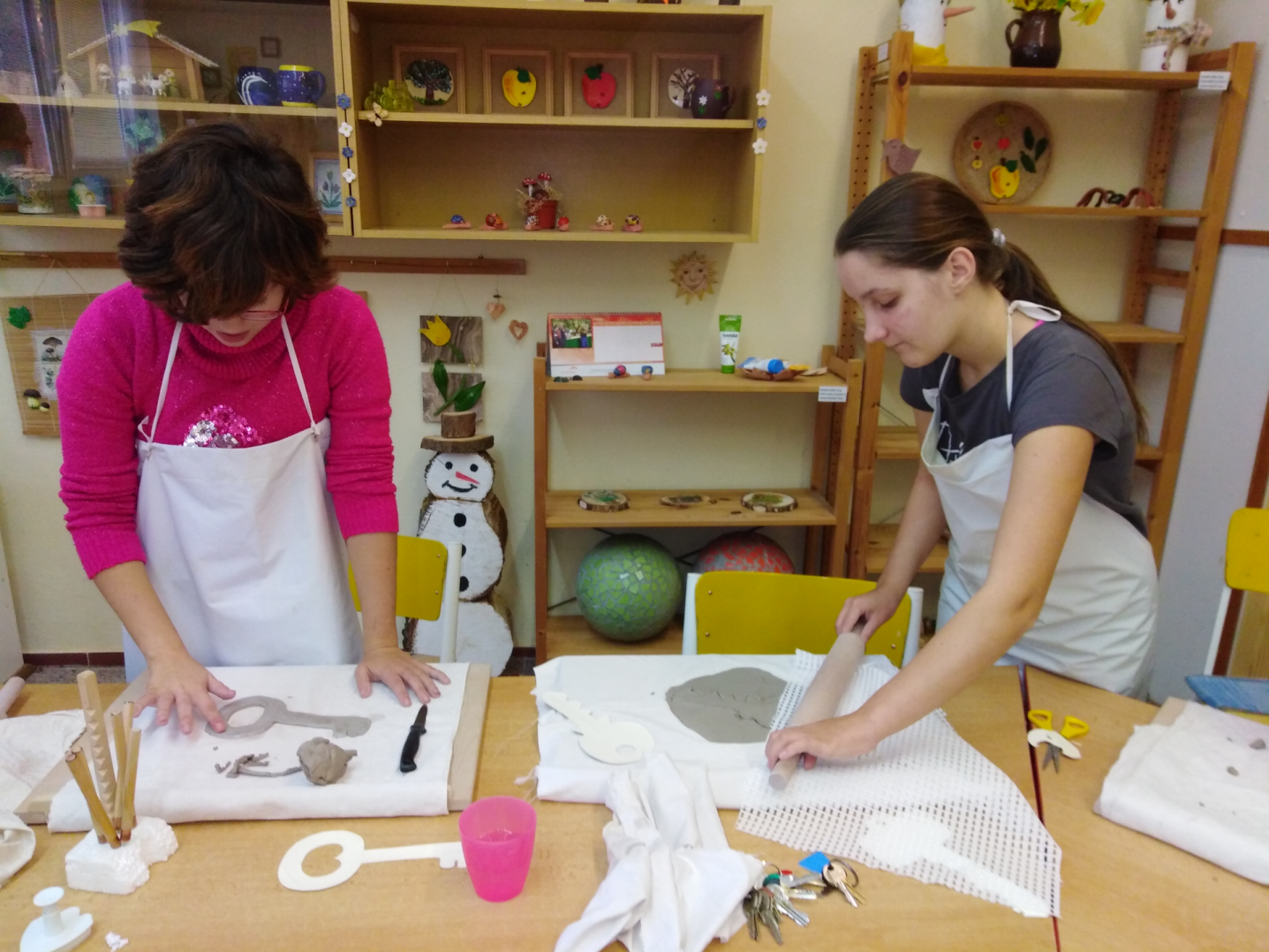 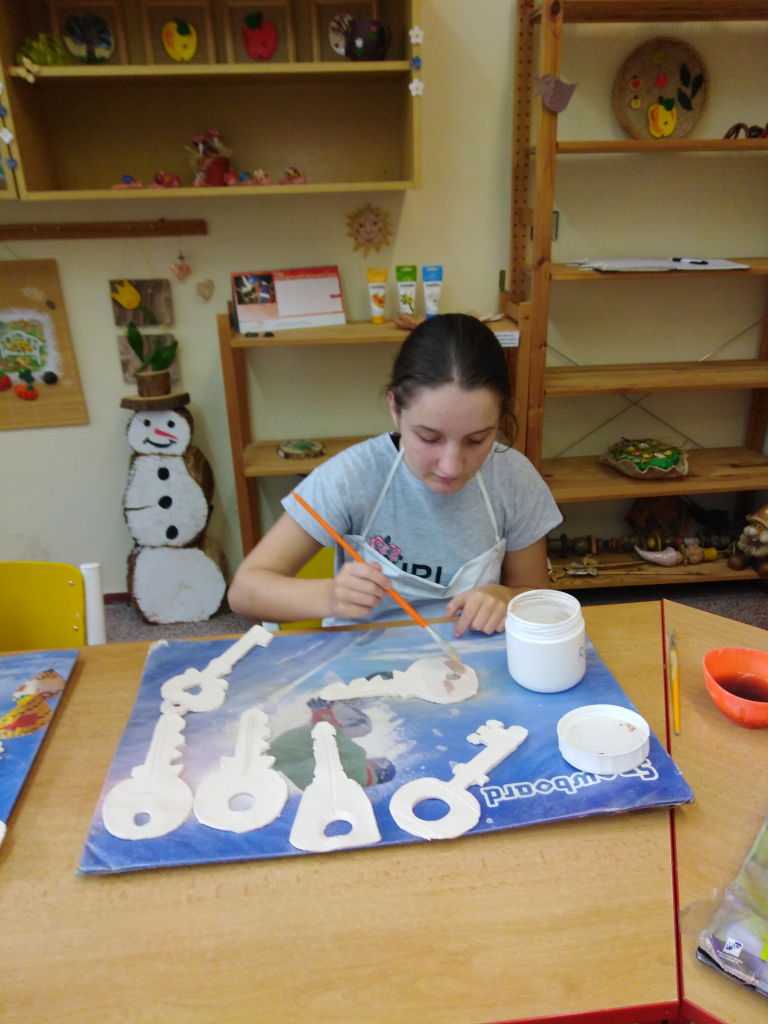 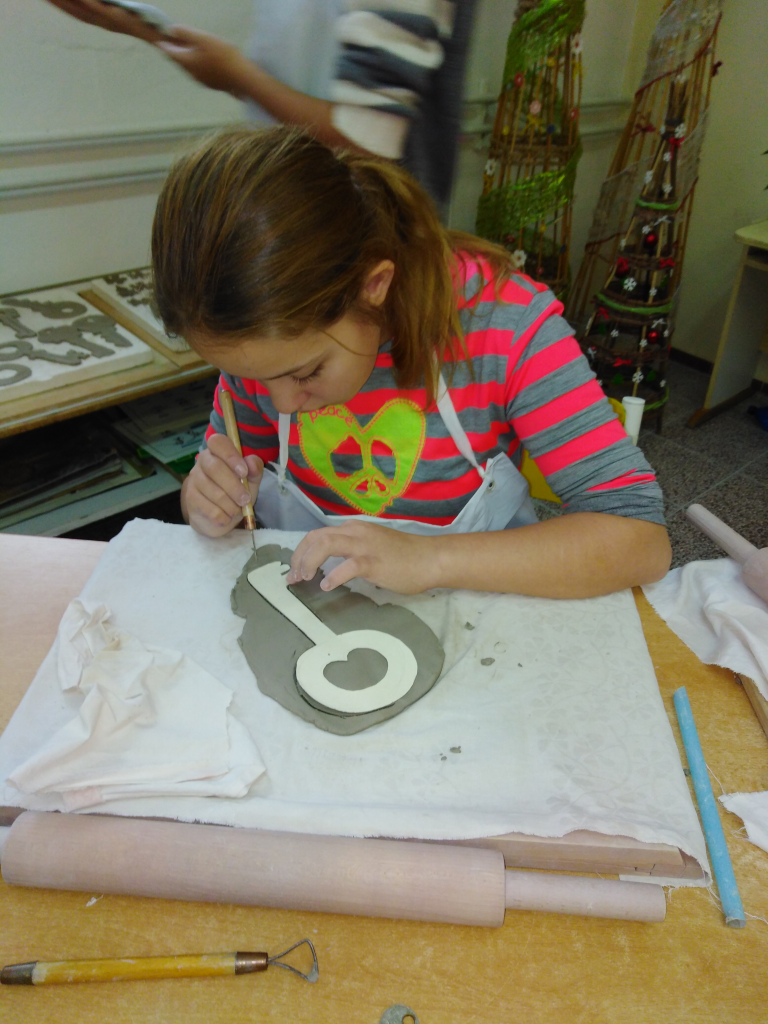 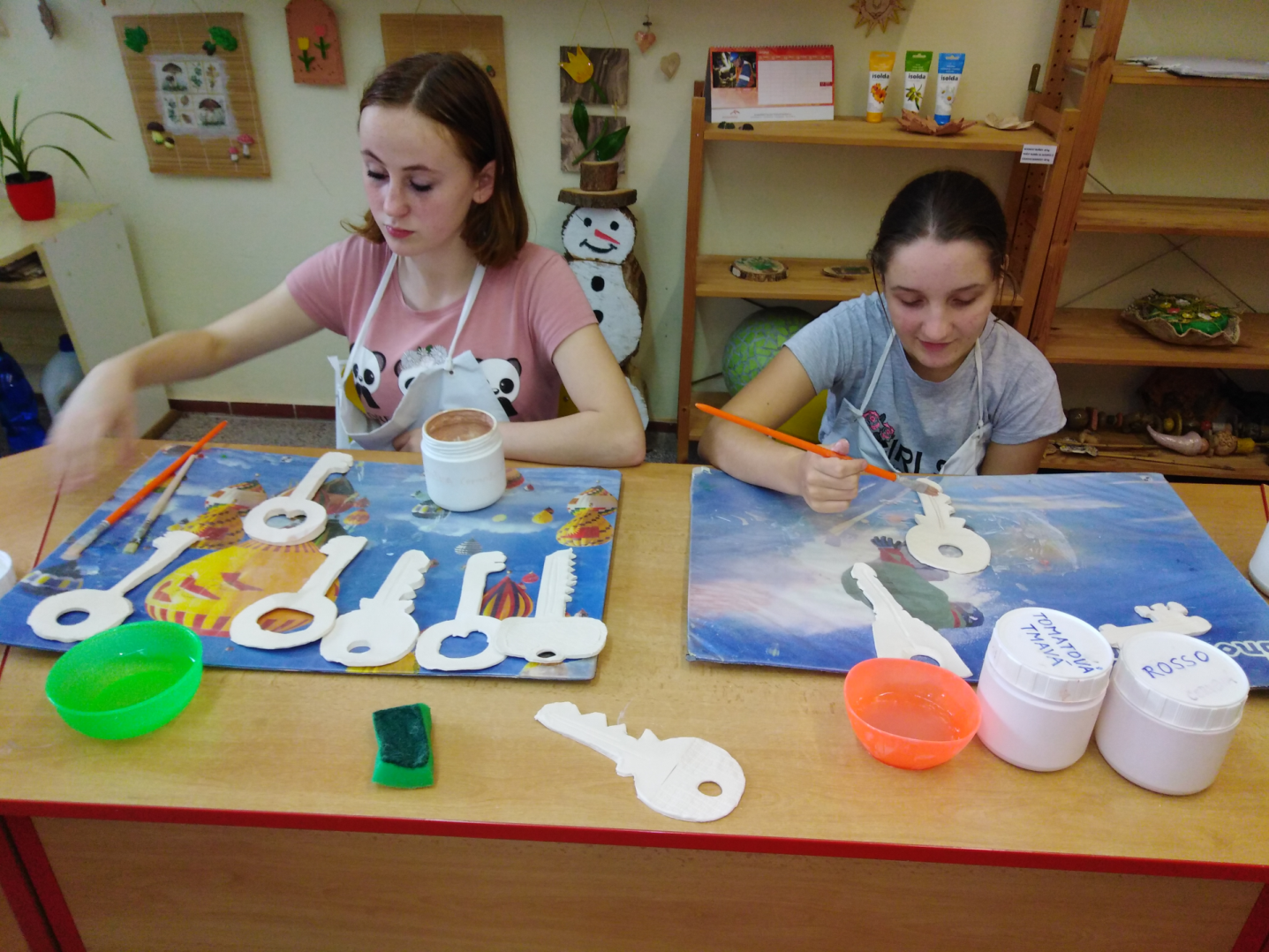 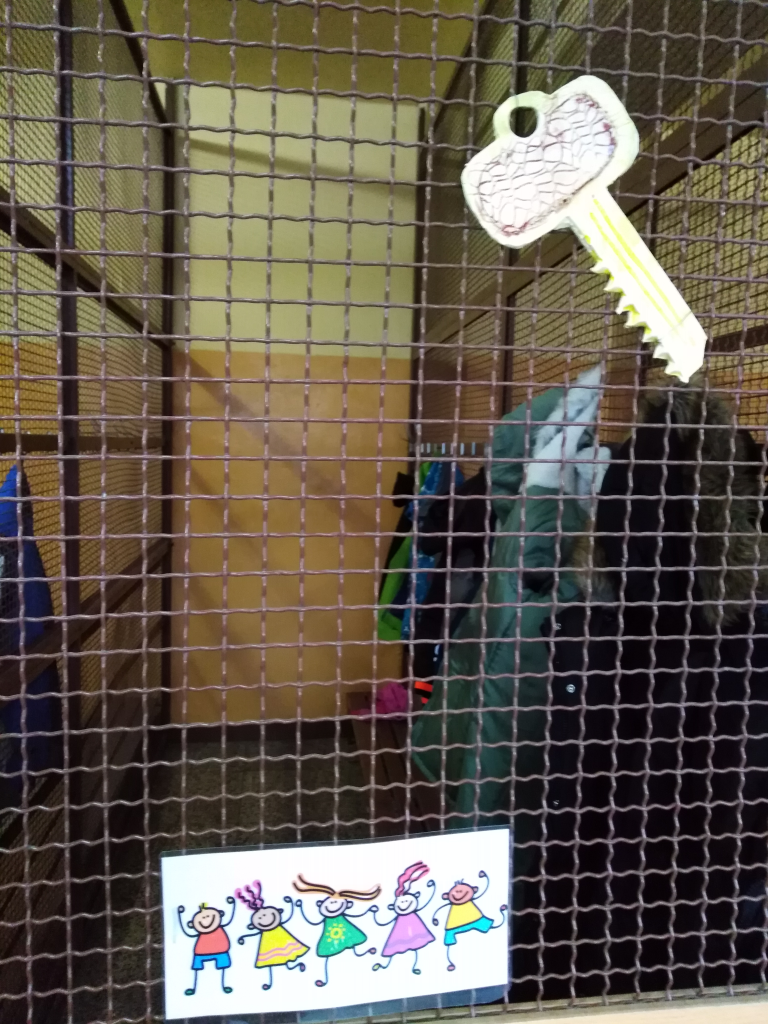 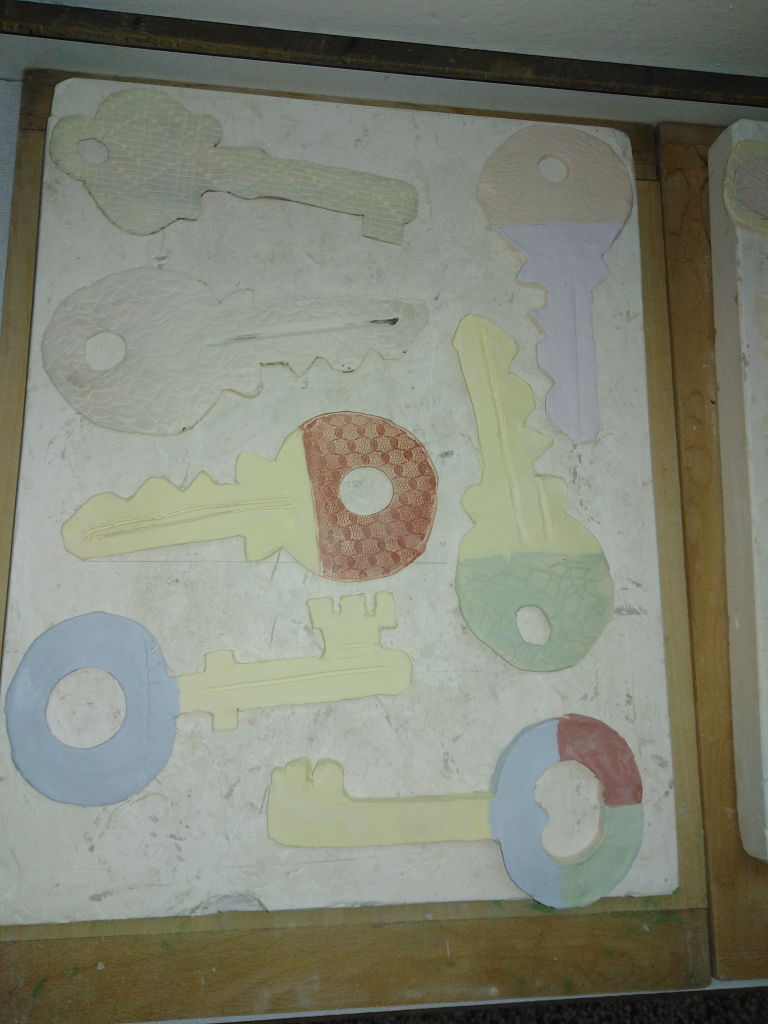 